CURRICULUM VITAEAKHIL 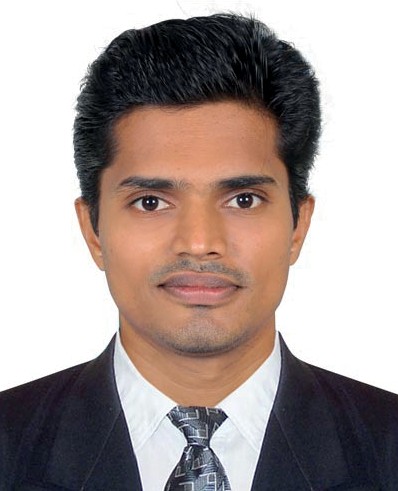 ACCOUNTANTDubai, UAEEmail	: akhil.379573@2freemail.com    CAREER OBJECTIVE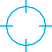 Seeking a suitable position in Accounts & Finance with a reputed organization, where my education, experience and hard working can contribute to the enrichment of myself and growth of the organization.     PROFILE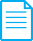       Handling and maintaining accounts up to Finalization       VAT Taxation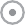       Manuel & Computerized Accounting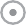       Receivables & Payables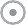       Inventory Management with VAT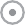       Proficient in using Tally ERP 9, MS Office      Have excellent communication & interpersonal skills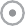    EDUCATIONAL QUALIFICATIONS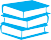 M.B.A	-	( Mahatma Gandhi University, Kerala, India) B.Com	-	( Mahatma Gandhi University, Kerala, India)   IT SKILLS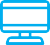       Thorough working knowledge in computerized environment       Systems involving Microsoft Office Packages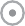 Accounting packages – Tally ERP 9   WORK EXPERIENCE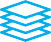 Organization	: M/s. ACCOUNTS(Accounts contractors provide high quality and specialized accounting services to various industries)Location	: Cochin, Kerala, IndiaNature of Work	: Manual & Computerized Accounting Position	: AccountantPeriod	: From 13th June 2012 to 26th February 2018Reference	: P.V. Paulose (Administrator)M/S Accounts	: +919447840464   RESPONSIBILITIES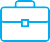       Compile and analyze financial information’s and documents to prepare books of accounts and its finalization.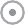       Maintenance of Day Book and ledgers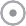        Maintain Cash and accurately record cash transactions.        Prepare Income Statement and Balance Sheet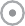 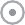        Preparation of cash flow and fund flow statements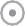       Payroll preparation and Accounting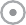       Preparation of Purchase and Sales registers.       Monitoring Payables and Receivables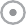 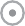       Produce monthly statement of accounts.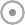       Preparation of Bank reconciliation statements       Inventory with VAT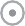 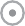      PERSONAL INFORMATION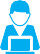 Date of Birth	: 20th August 1989Gender	: MaleNationality	:  IndianMarital Status	:  SingleReligion	: ChristianLanguages Known	: English, Hindi,Tamil, Malayalam   DECLARATION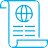 The above information provided is correct to the best of my knowledge and belief. I shall be grateful if you provide me the chance to work with you. I shall work to best of my abilities and your expectations.